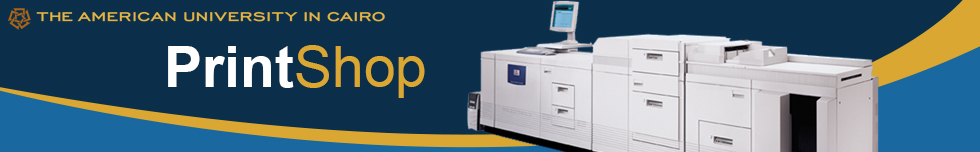 To make the print shop order for this jobs:Digital PhotocopyScanning Plastic binding Hard cover bindingPlease follow these steps:Web site:https://www4.aucegypt.edu/printshop/1- Login by user e-mail and email password, if you don’t have access please send e-mail to Ms. Marian Ramzy m_ramzy@aucegypt.edu to create access and send in this e-mail this data (full name – user e-mail- full department name – ext.)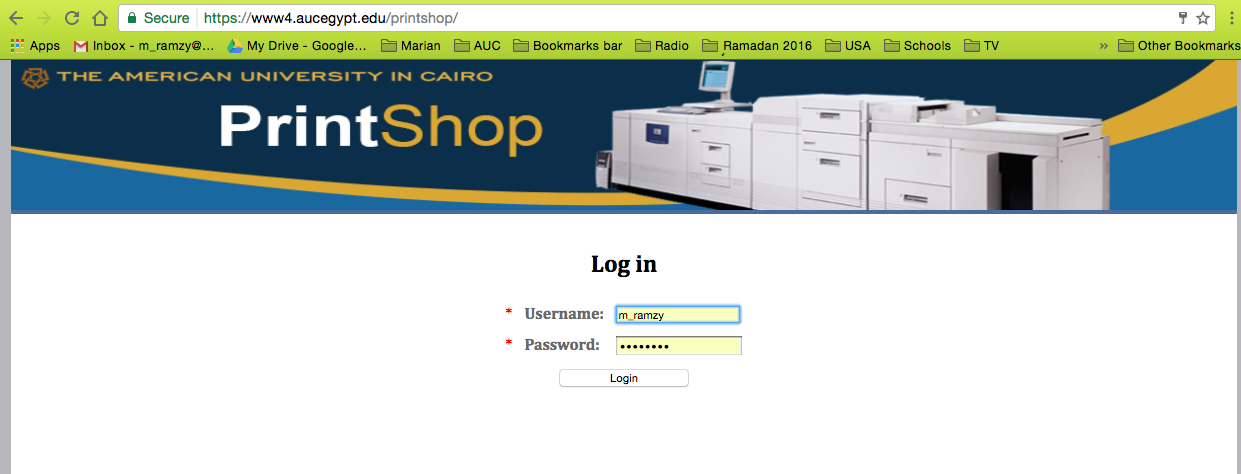 2- Fill the job data  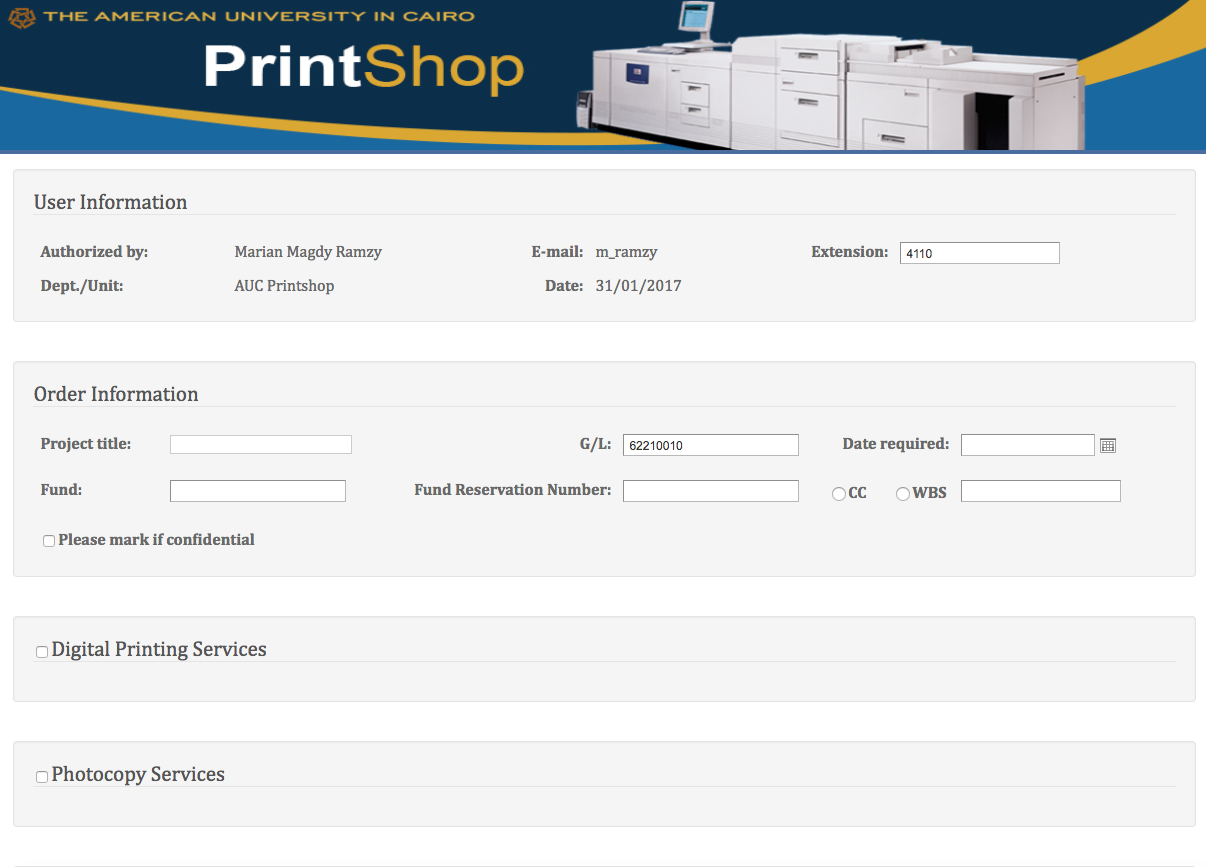 3- choose you job (Digital – Photocopy -Scanning -Plastic binding -Hard cover binding)Digital: 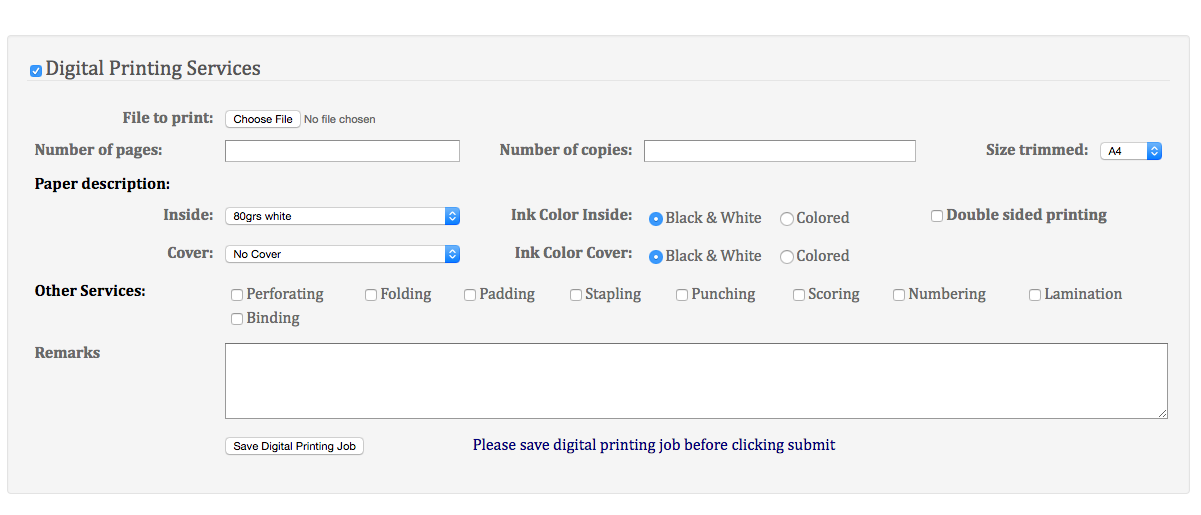 Photocopy: 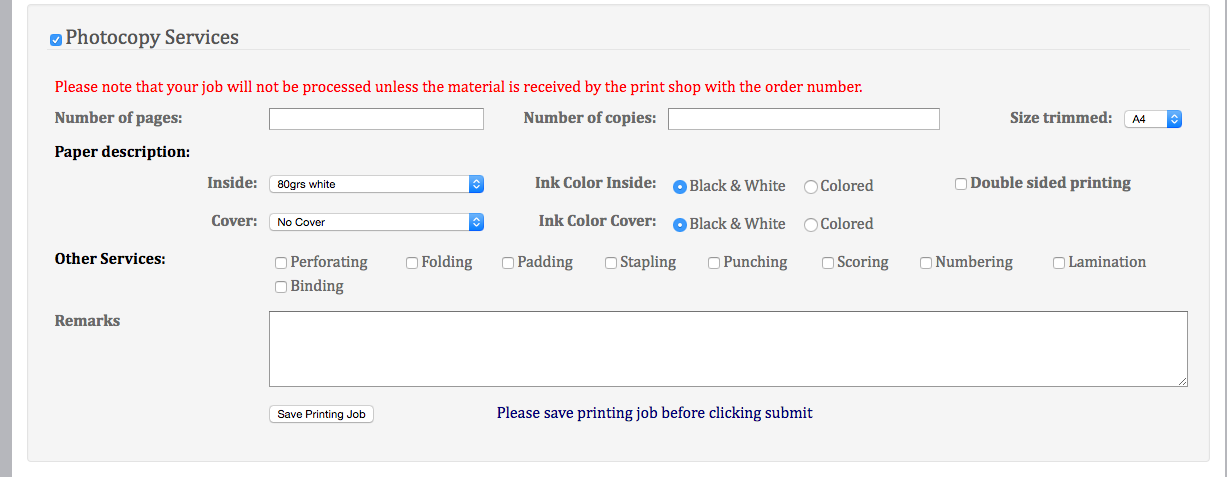 Plastic binding: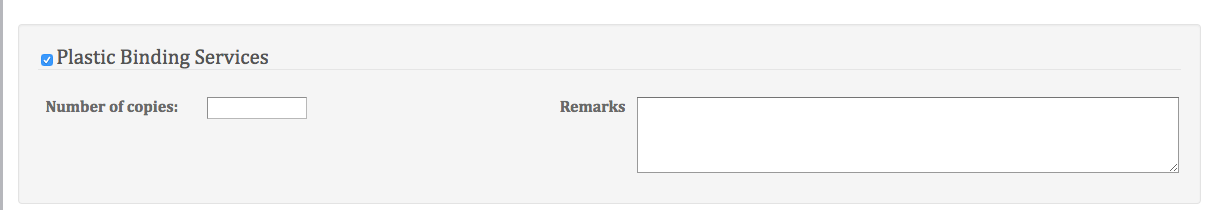 Hard cover and scanning as plastic binding  After you save the job you’ll find this screen 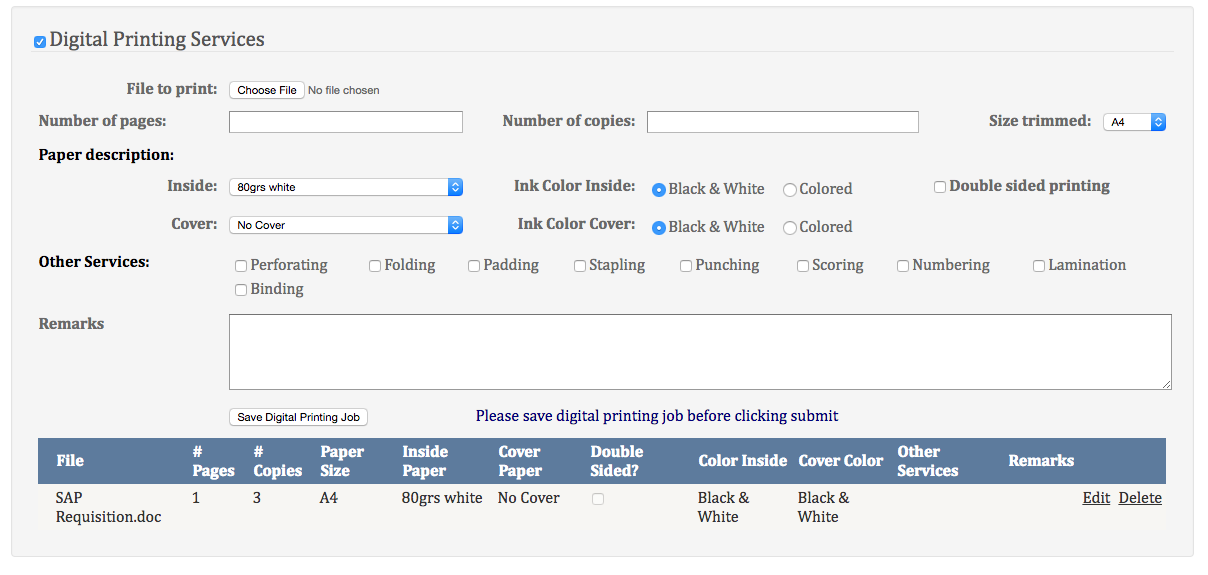 If you need to add many jobs you must fill all job description and save the job.After you finished all jobs you must press submit in the end of the page.Then the new page open with number of order with total price.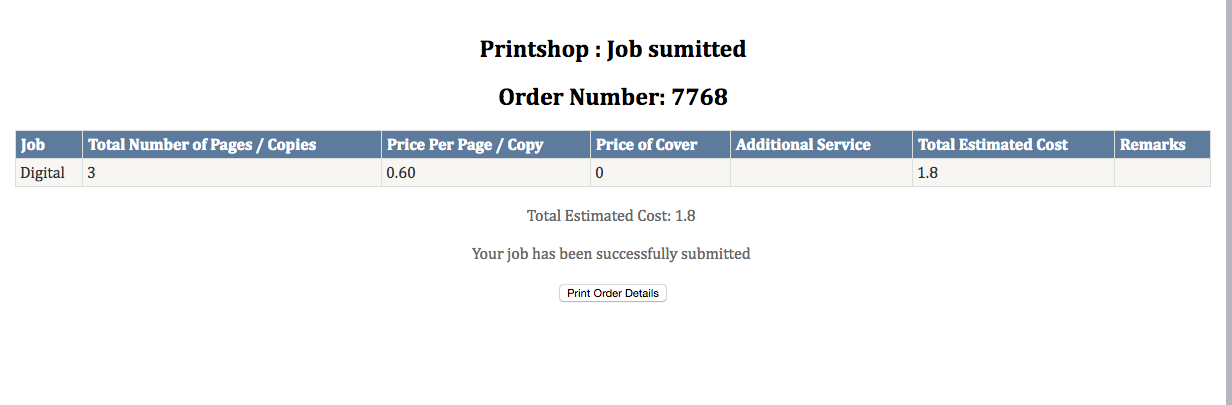 You’ll receive e-mail from the system include all job details and total estimated price 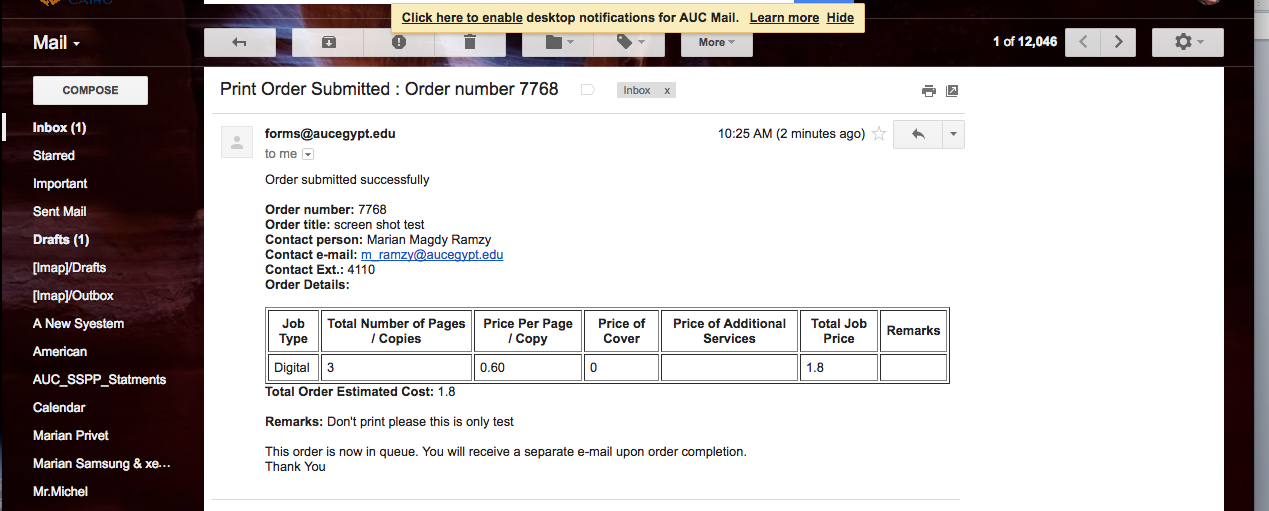 